ПОЛОЖЕНИЕ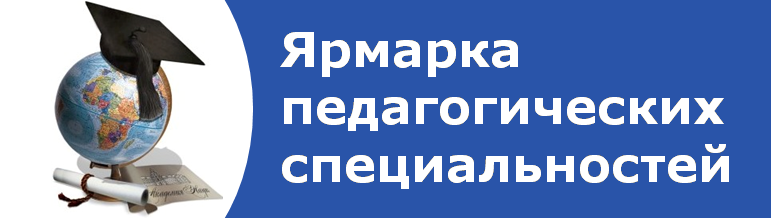 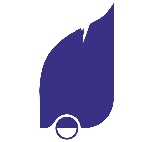 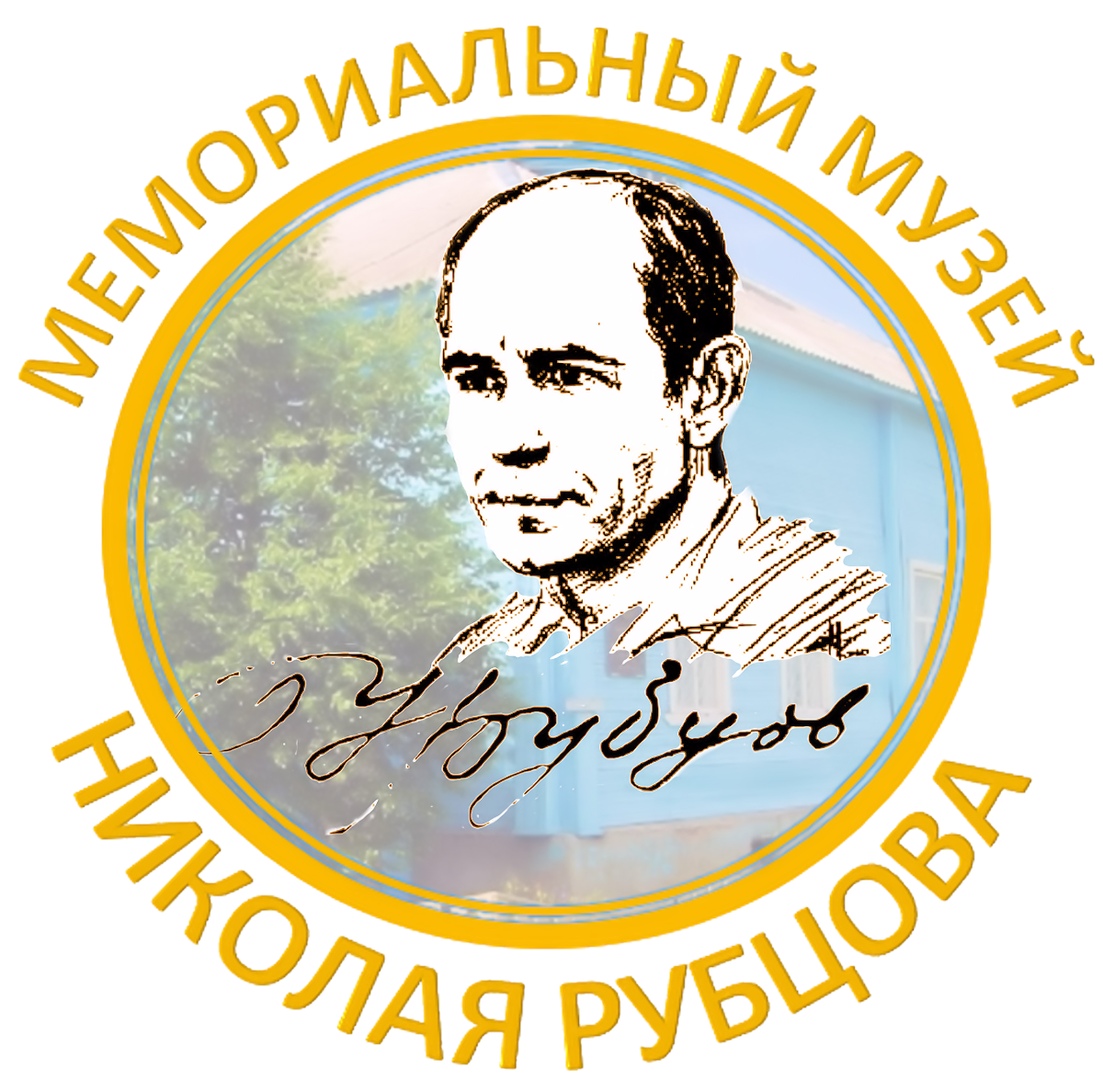 о проведении Толшменских краеведческих чтений1. Общие положения 1.1. Предмет Толшменских краеведческих чтений (далее Чтения). Чтения посвящаются природе, истории и духовному наследию родного края. Предметом Чтений являются творческие и исследовательские работы, посвященные природе края, историко-культурному наследию нашей малой родины. Краеведческие чтения – определенный итог научно-поискового и научно-исследовательского творчества учащихся, студентов, педагогов, краеведов, их самостоятельного исследования природы края, его истории и культурного наследия. 1.2. Настоящее Положение определяет статус, цели и задачи Чтений, условия участия, порядок их проведения. 1.3. Цель проведения краеведческих чтений: создание условий для представления результатов исследований общественности. 1.4. Задачи: - углубление знаний учащихся по особенностям природы, истории и духовному наследию малой родины, - развитие творческих способностей школьников, студентов;- отработка новых форм представления исследовательских проектов краеведов; - формирование гражданской позиции участников чтений через краеведческую деятельность.  2. Организация и руководство Чтениями  2.1. Организаторами Чтений являются:- ВРО ОДОО «МАН «Интеллект будущего»;- Мемориальный музей Н.М. Рубцова Тотемского музейного объединения;- МБОУ «Никольская ООШ им. Н. Рубцова» 2.2. Организаторы несут расходы, связанные с проведением мероприятия. 2.3. Общее руководство Чтениями осуществляет Оргкомитет. 2.4. Состав Оргкомитета формируется из числа сотрудников вышеперечисленных учреждений и приглашенных специалистов. 2.5. Оргкомитет Чтений возглавляет председатель, который избирается из состава Оргкомитета. 2.6. Оргкомитет Чтений: - определяет форму, порядок и сроки проведения Чтений; - определяет руководителей секций; - осуществляет общее руководство подготовкой и проведением Чтений;  - определяет перспективы исследовательских проектов и возможности их публикаций. 3. Участники Чтений 3.1. К участию в Чтениях допускаются учащиеся общеобразовательных учреждений и учреждений дополнительного образования 2 – 11 классов, студенты профессиональных учебных заведений, педагоги, сотрудники различных организаций, занимающиеся краеведческой деятельностью. Ограничений в возрасте нет. 3.2. Для участия в Чтениях могут быть представлены исследовательские проекты, которые соответствуют требованиям и условиям данного Положения.  3.3. Представленные краеведческие проекты могут быть выполнены индивидуально или группой. Количество авторов одной работы – не более двух. Каждый участник может принимать участие в подготовке и представлении нескольких проектов. 3.4. Виды проектов, представленных на Чтения: - поисково-исследовательские; - реферативно-исследовательские;- научно-исследовательские.3.5. Краеведческие чтения будут работать по 2-и секциям:- секция для учащихся и студентов;- секция для педагогов, краеведов.4. Порядок организации и условия проведения Чтений 4.1. Чтения проходят 26 февраля 2020 года. Начало с 10.00 4.2. База проведения Чтений:- Мемориальный музей Н.М. Рубцова;- МБОУ «Никольская ООШ им. Н. Рубцова».4.3. Для участия в Чтениях необходимо до 20 февраля 2020 года подать письменную заявку в свободной форме с указанием ФИО, места работы (учебы, для учащихся класса, курса), темы выступления. Заявка подается в электронной форме на адрес: g.martyuckowa@yandex.ru4.4. Информация по проведению, участию в Чтениях размещается на сайтах:- ВРО ОДОО «МАН «Интеллект будущего»;- мемориальный музей Н.М. Рубцова;- МБОУ «Никольская ООШ им. Н. Рубцова». 4.5. Доклад на Чтениях должен сопровождаться мультимедийной презентацией, выполненной в программе PowerPoint или видеофильмом в формате AVI. 4.6. Участники Чтений награждаются специальными именными сертификатами. Реквизиты организаторов:ВРО ОДОО «МАН «Интеллект будущего», тел. 8-921-715-63-80 Огарков Алексей Александрович;Мемориальный музей Н.М. Рубцова Тотемского музейного объединения, тел. 8-921-831-51-18 Мартюкова Галина Алексеевна;МБОУ «Никольская ООШ им. Н. Рубцова», тел. 8-921-067-89-34 Шадрина Юлия Алексеевна